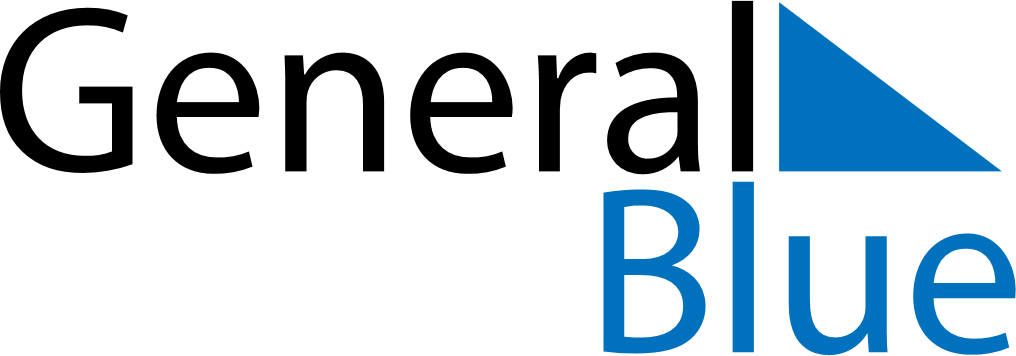 November 2024November 2024November 2024November 2024November 2024November 2024Leknes, Trondelag, NorwayLeknes, Trondelag, NorwayLeknes, Trondelag, NorwayLeknes, Trondelag, NorwayLeknes, Trondelag, NorwayLeknes, Trondelag, NorwaySunday Monday Tuesday Wednesday Thursday Friday Saturday 1 2 Sunrise: 8:02 AM Sunset: 3:50 PM Daylight: 7 hours and 48 minutes. Sunrise: 8:06 AM Sunset: 3:47 PM Daylight: 7 hours and 41 minutes. 3 4 5 6 7 8 9 Sunrise: 8:09 AM Sunset: 3:43 PM Daylight: 7 hours and 34 minutes. Sunrise: 8:12 AM Sunset: 3:40 PM Daylight: 7 hours and 27 minutes. Sunrise: 8:16 AM Sunset: 3:37 PM Daylight: 7 hours and 20 minutes. Sunrise: 8:19 AM Sunset: 3:33 PM Daylight: 7 hours and 13 minutes. Sunrise: 8:23 AM Sunset: 3:30 PM Daylight: 7 hours and 7 minutes. Sunrise: 8:26 AM Sunset: 3:27 PM Daylight: 7 hours and 0 minutes. Sunrise: 8:30 AM Sunset: 3:23 PM Daylight: 6 hours and 53 minutes. 10 11 12 13 14 15 16 Sunrise: 8:33 AM Sunset: 3:20 PM Daylight: 6 hours and 46 minutes. Sunrise: 8:37 AM Sunset: 3:17 PM Daylight: 6 hours and 39 minutes. Sunrise: 8:40 AM Sunset: 3:13 PM Daylight: 6 hours and 33 minutes. Sunrise: 8:44 AM Sunset: 3:10 PM Daylight: 6 hours and 26 minutes. Sunrise: 8:47 AM Sunset: 3:07 PM Daylight: 6 hours and 19 minutes. Sunrise: 8:51 AM Sunset: 3:04 PM Daylight: 6 hours and 13 minutes. Sunrise: 8:54 AM Sunset: 3:01 PM Daylight: 6 hours and 6 minutes. 17 18 19 20 21 22 23 Sunrise: 8:58 AM Sunset: 2:58 PM Daylight: 5 hours and 59 minutes. Sunrise: 9:01 AM Sunset: 2:55 PM Daylight: 5 hours and 53 minutes. Sunrise: 9:05 AM Sunset: 2:51 PM Daylight: 5 hours and 46 minutes. Sunrise: 9:08 AM Sunset: 2:48 PM Daylight: 5 hours and 40 minutes. Sunrise: 9:12 AM Sunset: 2:46 PM Daylight: 5 hours and 33 minutes. Sunrise: 9:15 AM Sunset: 2:43 PM Daylight: 5 hours and 27 minutes. Sunrise: 9:18 AM Sunset: 2:40 PM Daylight: 5 hours and 21 minutes. 24 25 26 27 28 29 30 Sunrise: 9:22 AM Sunset: 2:37 PM Daylight: 5 hours and 15 minutes. Sunrise: 9:25 AM Sunset: 2:34 PM Daylight: 5 hours and 8 minutes. Sunrise: 9:29 AM Sunset: 2:31 PM Daylight: 5 hours and 2 minutes. Sunrise: 9:32 AM Sunset: 2:29 PM Daylight: 4 hours and 56 minutes. Sunrise: 9:35 AM Sunset: 2:26 PM Daylight: 4 hours and 51 minutes. Sunrise: 9:38 AM Sunset: 2:24 PM Daylight: 4 hours and 45 minutes. Sunrise: 9:41 AM Sunset: 2:21 PM Daylight: 4 hours and 39 minutes. 